Cabo VerdeCabo VerdeCabo VerdeCabo VerdeSeptember 2024September 2024September 2024September 2024MondayTuesdayWednesdayThursdayFridaySaturdaySunday123456789101112131415National Day161718192021222324252627282930NOTES: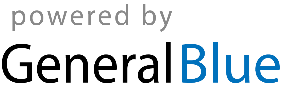 